EMLÉKEZTETŐIdőpont: 2019. 11. 26Helyszín: Phoenix Mecano Kecskemét Kft., KecskemétRendezvény megnevezése: üzemlátogatásRendezvény célja: logisztika ágazat folyamatainak bemutatása Résztvevők: 9. a és 13. logisztikai ügyintézőRendezvény tartalma: 2019. november 26-én Kecskeméten a Phoenix Mecano Kft. logisztikai folyamatait tekintettük meg.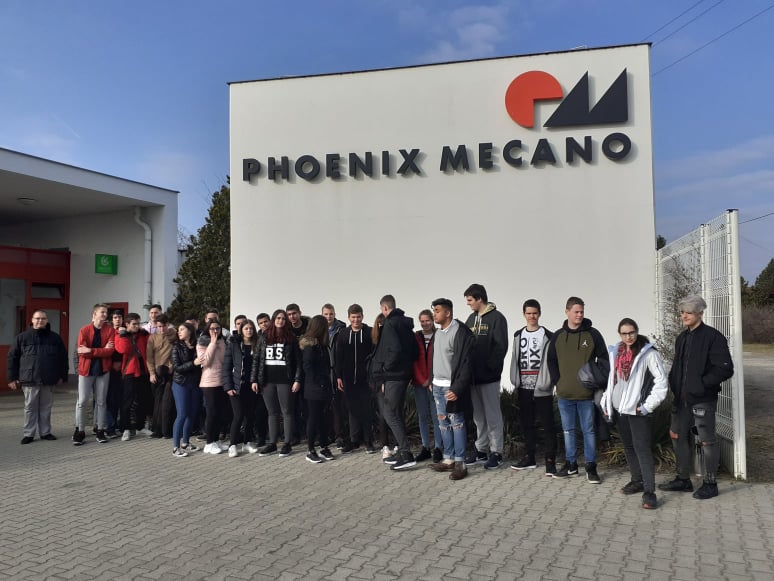 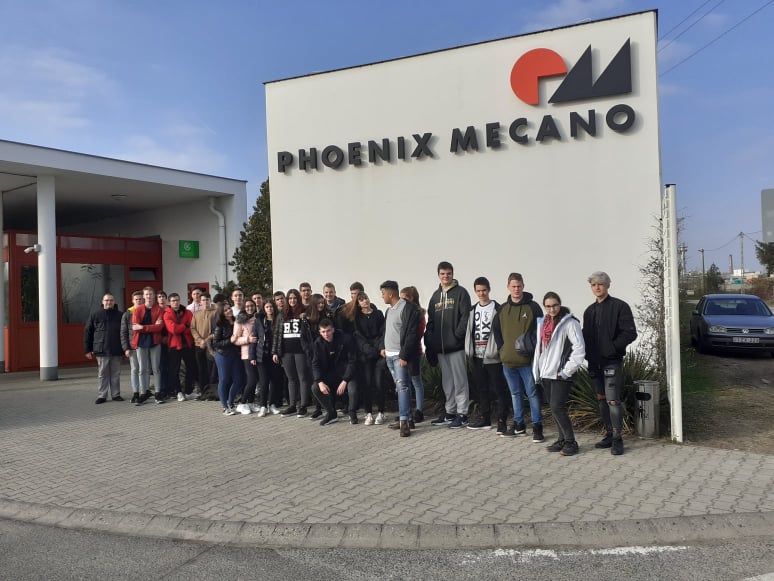 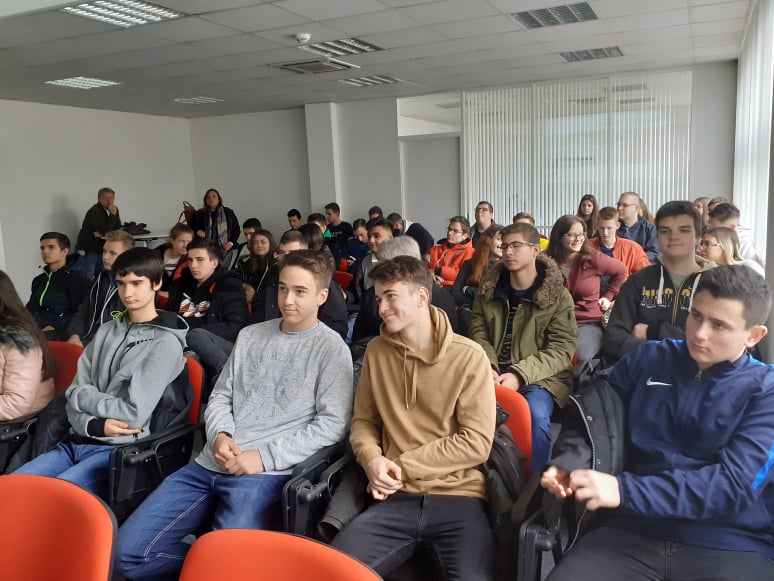 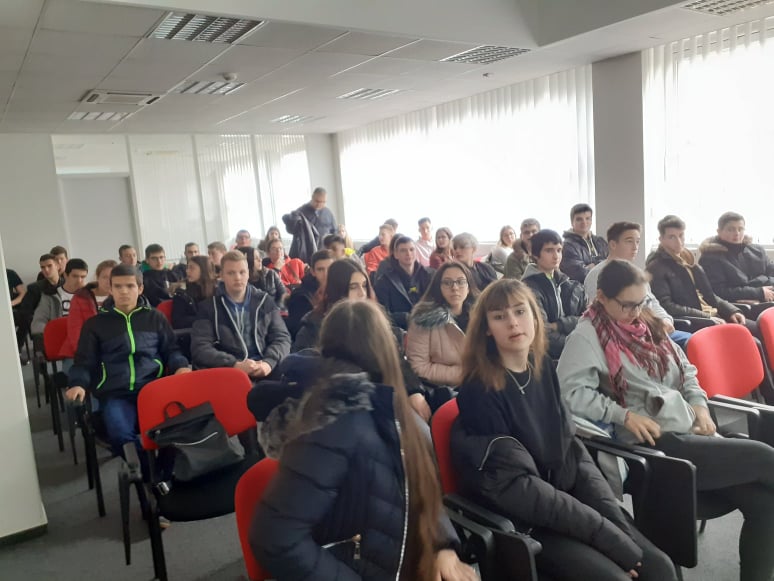 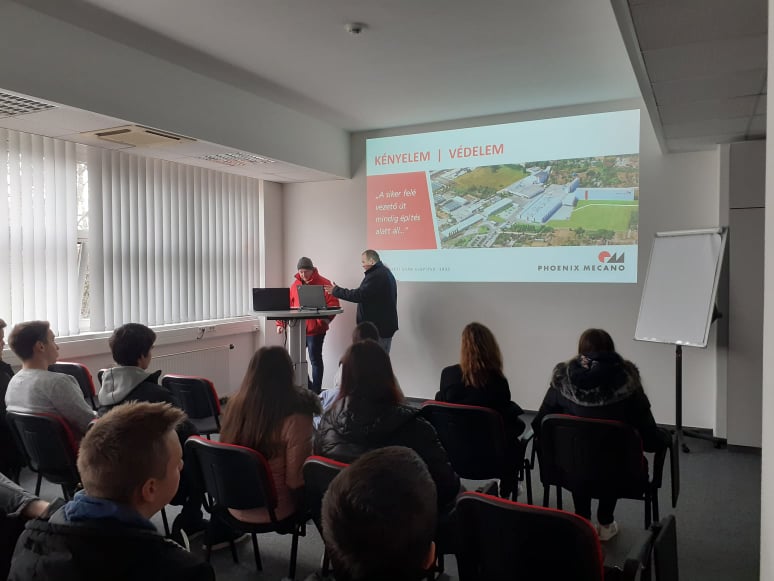 Melléklet: Jelenléti ívDátum: Szentes, 2019. november 26.		Aláírás